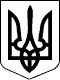 УКРАЇНАПЕТРІВСЬКА СЕЛИЩНА РАДАКІРОВОГРАДСЬКОЇ ОБЛАСТІПро внесення змін доСтатуту Петрівського комбінату комунальних підприємств, Петрівської селищної радиОлександрійського районуКіровоградської областіРозглянувши пропозицію Петрівського селищного голови Світлани Тилик від     10 грудня 2021 року № 01-17/4073, відповідно до статті 57 Господарського кодексу України, статей 25, 26, 59 Закону України «Про місцеве самоврядування в Україні», Закону України «Про державну реєстрацію юридичних осіб та фізичних осіб-підприємців та громадських формувань», на підставі висновків та рекомендацій постійної комісії селищної ради з питань земельних відносин, архітектури, містобудування, будівництва, природокористування, розвитку населених пунктів, раціонального використання місцевих природних ресурсів, екологічної безпеки, комунальної власності, житлово–комунального господарства, промисловості, підприємництва, енергозбереження, транспорту, зв’язку, торгівлі, приватизації майна, житла, землі від 10 грудня 2021 року № 3378, селищна рада ВИРІШИЛА:Внести зміни до Статуту Петрівського комбінату комунальних підприємств Петрівської селищної ради Олександрійського району Кіровоградської області, затвердженого рішенням Петрівської селищної ради 24 вересня 2021 року № 2519/8, а саме: в розділі І «Загальні положення» пункт 1.2 після слів «Петрівський комбінат комунальних підприємств» доповнити словами «Петрівської селищної ради Олександрійського району Кіровоградської області».2.	 Керівнику Петрівського комбінату комунальних підприємств Петрівської селищної ради Олександрійського району Кіровоградської області здійснити організаційні заходи щодо реєстрації змін до Статуту підприємства, згідно з вимогами чинного законодавства України.Петрівський селищний голова 						   Світлана ТИЛИК28300, вул. Святкова 7, смт Петрове, Петрівський р-н., Кіровоградська обл.тел./факс: (05237)  9-72-60,  9-70-73 е-mail: sel.rada.petrovo@ukr.net код в ЄДРПОУ 0436419928300, вул. Святкова 7, смт Петрове, Петрівський р-н., Кіровоградська обл.тел./факс: (05237)  9-72-60,  9-70-73 е-mail: sel.rada.petrovo@ukr.net код в ЄДРПОУ 0436419928300, вул. Святкова 7, смт Петрове, Петрівський р-н., Кіровоградська обл.тел./факс: (05237)  9-72-60,  9-70-73 е-mail: sel.rada.petrovo@ukr.net код в ЄДРПОУ 0436419928300, вул. Святкова 7, смт Петрове, Петрівський р-н., Кіровоградська обл.тел./факс: (05237)  9-72-60,  9-70-73 е-mail: sel.rada.petrovo@ukr.net код в ЄДРПОУ 0436419928300, вул. Святкова 7, смт Петрове, Петрівський р-н., Кіровоградська обл.тел./факс: (05237)  9-72-60,  9-70-73 е-mail: sel.rada.petrovo@ukr.net код в ЄДРПОУ 04364199СІМНАДЦЯТА СЕСІЯСІМНАДЦЯТА СЕСІЯСІМНАДЦЯТА СЕСІЯСІМНАДЦЯТА СЕСІЯСІМНАДЦЯТА СЕСІЯВОСЬМОГО СКЛИКАННЯВОСЬМОГО СКЛИКАННЯВОСЬМОГО СКЛИКАННЯВОСЬМОГО СКЛИКАННЯВОСЬМОГО СКЛИКАННЯРІШЕННЯРІШЕННЯРІШЕННЯРІШЕННЯРІШЕННЯвід10 грудня 2021 року№3314/8 смт Петровесмт Петровесмт Петровесмт Петровесмт Петрове